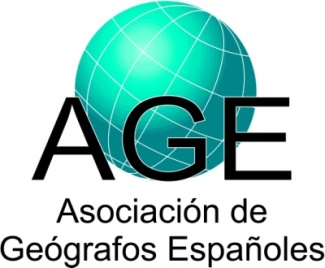 1 Análisis Geográfico Regional; Geografía Física; Geografía Humana; Geografía General; Otra: especificar).2 Incluir tanto investigadores como becarios y contratados.3 Tipo: Local; Regional; Nacional; Europea; Otra nacional o internacional: especificar. Datos sobre proyectos de investigaciónDatos sobre proyectos de investigaciónDatos sobre proyectos de investigaciónIP (Investigador Principal) y Filiación:Apellidos, Nombre:Urteaga González, José LuisNadal Piqué, FrancescUniversidad y Facultad, o Institución:UNIVERSIDAD DE BARCELONAFacultad de Geografía e HistoriaDepartamento:DPTO. GEOGRAFIAGrupo de Investigación:Grup d’Estudis d’Història de la Cartografia (GEHC) Área de Adscripción1:CartografíaDirección Postal:C/Montalegre, 6. 08001 BarcelonaTeléfono:93.403.78.64URL de la web:http://www.ub.edu/gehc/es/Email:urteaga@ub.eduParticipantes y filiación2: Apellidos, Nombre:Burgueño Rivero, Jesús (Departament de Geografia i Sociologia. Universitat de Lleida)Montaner García, M. Carme (Institut Cartogràfic i Geològic de Catalunya)Muro Morales, José Ignacio (Departament de Geografia. Universitat Rovira i Virgili)Nadal Piqué, Francesc (Departament de Geografia. Universitat de Barcelona)Pujades i Bataller, Ramon Josep (Museu d’Història de Barcelona)Urteaga González, José Luis (Departament de Geografia. Universitat de Barcelona)Villanova Valero, José Luis (Departament de Geografia. Universitat de Girona)Equipo de trabajo:Capdevila Subirana, Joan (Área de Fomento. Delegación del Gobierno en Cataluña)Nobajas i Ganau, Alexandre (Geography, Geology and the Environment. Keele University)Rosselló i Verger, Vicenç M. (Departament de Geografia. Universitat de València)Departamento:Título del proyecto:MODELOS EN LA CARTOGRAFÍA URBANA ESPAÑOLA: UN ANÁLISIS HISTÓRICOMODELOS EN LA CARTOGRAFÍA URBANA ESPAÑOLA: UN ANÁLISIS HISTÓRICODetallar nombre y tipo de entidad financiadora3:Dirección General de Investigación Científica y Técnica. Ministerio de Economía y CompetitividadNacional.Dirección General de Investigación Científica y Técnica. Ministerio de Economía y CompetitividadNacional.Programa y subprograma:Convocatoria Proyectos I+D 2014 (Programa Excelencia, Subprograma Generación del Conocimiento).Convocatoria Proyectos I+D 2014 (Programa Excelencia, Subprograma Generación del Conocimiento).Referencia:CSO2014-54078-C2-1-PCSO2014-54078-C2-1-PFecha de inicio (dd/mes/aaaa):1-ene-20151-ene-2015Fecha de finalización (dd/mes/aaaa):31-dic-201731-dic-2017Concedido (€):48.40048.400Resumen del proyecto:En el desarrollo histórico de la cartografía urbana no es posible distinguir una única senda de progreso lineal y acumulativo. Al contrario, la representación cartográfica de las ciudades ha evolucionado siguiendo distintos modelos o tradiciones específicas, cada uno de los cuales tiene un origen peculiar, un lenguaje propio y unas características técnicas y operativas definitorias. En el caso de la cartografía española es posible distinguir, entre los siglos XVI y XIX, cuatro tradiciones claramente diferenciadas: las vistas de ciudades, la topografía militar urbana, la planimetría catastral urbana y la cartografía urbanística. Los diferentes tipos de mapas urbanos formados en esa larga secuencia histórica sólo se hacen plenamente comprensibles al inscribirlos en su propia tradición. El objetivo esencial de este proyecto de investigación es estudiar la génesis de esos modelos o patrones de cartografía urbana, describir sus rasgos esenciales y analizar sus influencias mutuas. La hipótesis central es que la planimetría urbana de finales del siglo XIX, caracterizada por la alta precisión, la gran escala, y la representación minuciosa del parcelario, la nivelación y las alineaciones, nace de la confluencia de tres de los cuatro modelos citados: la topografía militar, la planimetría catastral y la cartografía urbanística.En el desarrollo histórico de la cartografía urbana no es posible distinguir una única senda de progreso lineal y acumulativo. Al contrario, la representación cartográfica de las ciudades ha evolucionado siguiendo distintos modelos o tradiciones específicas, cada uno de los cuales tiene un origen peculiar, un lenguaje propio y unas características técnicas y operativas definitorias. En el caso de la cartografía española es posible distinguir, entre los siglos XVI y XIX, cuatro tradiciones claramente diferenciadas: las vistas de ciudades, la topografía militar urbana, la planimetría catastral urbana y la cartografía urbanística. Los diferentes tipos de mapas urbanos formados en esa larga secuencia histórica sólo se hacen plenamente comprensibles al inscribirlos en su propia tradición. El objetivo esencial de este proyecto de investigación es estudiar la génesis de esos modelos o patrones de cartografía urbana, describir sus rasgos esenciales y analizar sus influencias mutuas. La hipótesis central es que la planimetría urbana de finales del siglo XIX, caracterizada por la alta precisión, la gran escala, y la representación minuciosa del parcelario, la nivelación y las alineaciones, nace de la confluencia de tres de los cuatro modelos citados: la topografía militar, la planimetría catastral y la cartografía urbanística.Palabras clave:HISTORIA DE LA CARTOGRAFÍA\CARTOGRAFÍA URBANA\CARTOGRAFÍA URBANÍSTICA\PLANIMETRÍA CATASTRAL\TOPOGRAFÍA MILITAR URBANAHISTORIA DE LA CARTOGRAFÍA\CARTOGRAFÍA URBANA\CARTOGRAFÍA URBANÍSTICA\PLANIMETRÍA CATASTRAL\TOPOGRAFÍA MILITAR URBANAURL de la web del proyecto:http://www.ub.edu/gehc/es/proyectos/item/models-a-la-cartografia-urbana-espanyola-una-analisi-historicahttp://www.ub.edu/gehc/es/proyectos/item/models-a-la-cartografia-urbana-espanyola-una-analisi-historica